AK při ZŠ Prokopa Holého Louny s podporou Městyse Cítoliby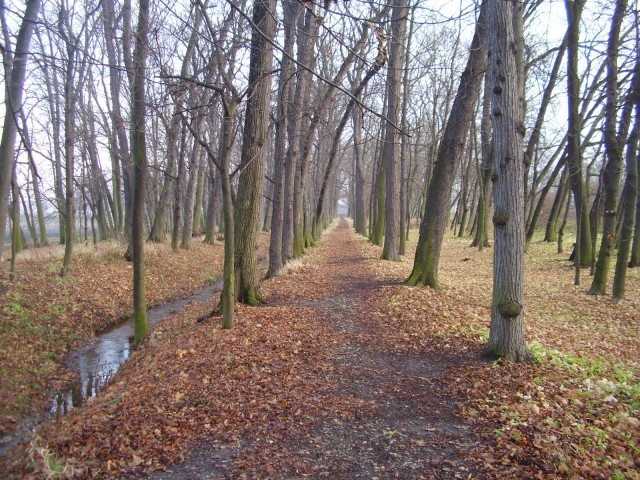 Vás zve na 2.ročník běžeckých závodů Běh BažantnicíPořadatel: AK při ZŠ Prokopa Holého Louny s podporou Městyse CítolibyDatum a místo: 28.09.2017 od 9:30 hodin prezentace u rybníka v Bažantnici Start: od 10:00 hodin. Startují: žactvo, ročníky 2001 a mladší. Společný závod dorostenců, juniorů, mužů a žen, veteránů a veteránek Tratě: od 70m do cca6 km.  Přihlášky: mailem janhrich@seznam.cz, tel. 728843517 nebo 30minut před startem. Startovné: 20,- KčCeny: medaile, diplomy a drobné ceny dle možností pořadatele. V kategorii žactva budou vyhlášeni všichni zúčastnění, dospělí na 1.-3.místě.Kategorie: viz. časový pořad Upozornění: pořadatelé neručí za volně odložené věci. Parkování: viz. mapa, Tyršovo náměstí!!! Na místo startu bude umožněn vjezd pouze pořadatelům.Sdělení: závod je součástí „LOUNSKÉHO BĚŽECKÉHO POHÁRU 2017“Časový pořad:10:00 – 70m(roč. 2012 a mladší) – rodiče s dětmi, po doběhnutí dostanou ceny všechny děti –travnatá rovinka10:05 – 150m – broučci(hoši) – ročníky 2010 a 2011 – start u první křižovatky10:10 – 150m – berušky(dívky) – ročníky 2010 a 2011 - start u první křižovatky10:15 – 350m – minipřípravka hoši – ročníky 2008 a 2009 – 1 kolo po modré10:20 – 350m – minipřípravka dívky – ročníky 2008 a 2009  - 1 kolo po modré1.blok vyhlášení10:40 – 350m – přípravka hoši – ročníky 2007 a 2006  - 1 kolo po modré10:45 – 350m – přípravka dívky – ročníky 2007 a 2006  - 1 kolo po modré10:50 – 900m – mladší žáci – ročníky 2005 a 2004  - 1 kolo po červené10:55 – 900m – mladší žákyně – ročníky 2005 a 2004(950m) – 1 kolo po červené 11:00 – 900m – starší žáci – ročníky 2002 a 2003  - 1 kolo po červené11:05 – 900m – starší žákyně – ročníky 2002 a 2003  - 1 kolo po červené2.blok vyhlášení11:30 – cca6000m – muži(roč. 2001-1978), veteráni A(roč. 1977-1958), B(1957-st.) – 6 kol po červené11:30 – cca4000m - ženy (roč. 2001-1983), veteránky(roč. 1982 a starší) – 4 kola po červenéVyhlášení žactva průběžně. Vyhlášení dospělých od 12:30 hodin.Místo pro parkování a místo startu(10-15minut chůze)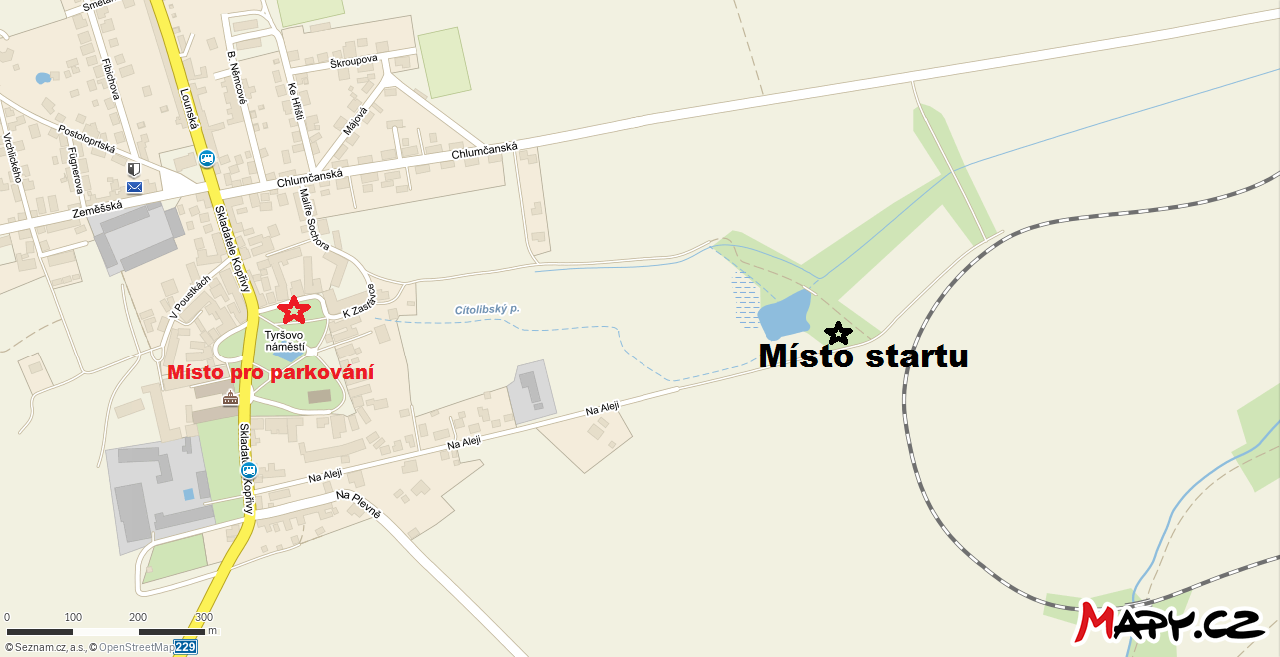 Značení běžeckých tratí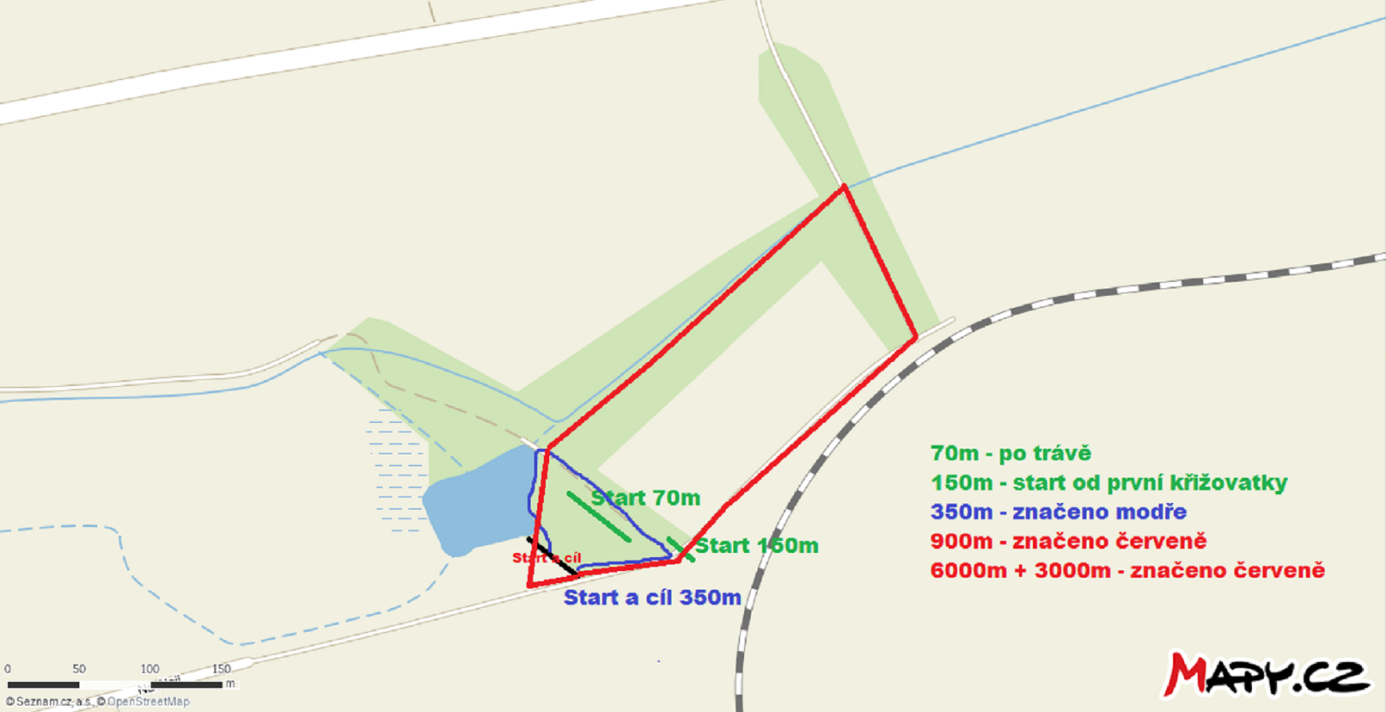 